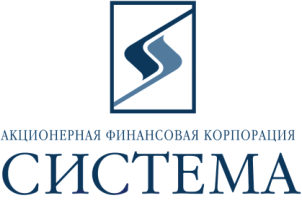 ЗАО «Сбербанк-АСТ»Исх.18/201223 августа 2012г.ТЕХНИЧЕСКОЕ ЗАДАНИЕ НА ВЫПОЛНЕНИЕ РАБОТ ПО ТЕКУЩЕМУ РЕМОНТУ ОРГТЕХНИКИПредмет закупки – выбор компании на выполнение работ по текущему ремонту оргтехники в соответствии с прилагаемой спецификацией:Цена договора (в т.ч. НДС) не будет превышать 250000 руб. в год. Начальная максимальная цена торгов (в т.ч. НДС) 88470 руб.Обращаем Ваше внимание, что подача предложений, проводится путем снижения начальной максимальной цены торгов. При заключении договора с Победителем цена за единицу работ/услуг/ товара определяется путем уменьшения максимальной цены за единицу товара, указанной в спецификации на коэффициент снижения, полученный в ходе подаче предложений от начальной максимальной цены торгов.Срок выполнения работ – работы по текущему ремонту оргтехники выполняются  по заявке Заказчика в течение дня, следующего за днем направления заявки на ремонт. Способы оплаты – безналичный расчет,  по факту выполнения работ/оказания услуг в течение 10 банковских дней с даты подписания акта сдачи-приемки выполненных работ/оказанных услуг по счету, счету-фактуре. Требования к качеству выполнения работ/оказания услуг: Выполнять работы в строгом соответствии с технологиями, предусмотренными производителем оргтехники, с надлежащем качеством с использованием персонала соответствующей квалификации. Персонал Исполнителя должен соблюдать правила техники безопасности, пожарной безопасности и внутреннего распорядка, действующего на территории Заказчика.Производить работы по текущему ремонту оргтехники, на которую установлена гарантия производителя или гарантия Исполнителя с учетом условий действующей гарантии. Использовать при производстве работ только запасные части и узлы, рекомендованные изготовителем.  Обязательные требования: Участник должен соответствовать требованиям, предъявляемым законодательством Российской Федерации к лицам, осуществляющим выполнение работ/оказание услуг, являющиеся предметом электронных торгов.Участник должен соответствовать требованию о не проведении ликвидации участника электронных торгов или не проведении в отношении участника электронных торгов процедуры банкротства.Участник должен соответствовать требованию о не приостановлении деятельности участника  электронных торгов в порядке, предусмотренном Кодексом Российской Федерации об административных правонарушениях на день регистрации участника на электронные торги.Участник должен соответствовать требованию об отсутствии у участника электронных торгов задолженности по начисленным налогам, сборам и иным обязательным платежам в бюджеты любого уровня или государственные внебюджетные фонды за прошедший календарный год, размер которой превышает двадцать пять процентов балансовой стоимости активов участника электронных торгов по данным бухгалтерской отчетности за последний завершенный отчетный период, что подтверждается актом сверки, выданным ИФНС о состоянии расчетов с бюджетами всех уровней и внебюджетными фондами за последний отчетный период, с отметкой налогового органа.Участник не должен оказывать влияние на деятельность Заказчика, Организаторов, та также сотрудников и аффилированных лиц. Участник должен работать  на Российском рынке не менее трех лет и  соответствовать требованию об отсутствии фактов нарушения обязательств по договорам с ОАО АФК «Система», в том числе фактов задержки поставок товаров/выполнения работ/предоставления услуг в течение последнего календарного года.Участник должен действовать и иметь действующие филиалы (агентства, подразделения, представительства, склады) на территории г.Москвы и Московской области.Участник должен быть авторизованным партнером Hewlett-Packard, Epson, Xerox.Дополнительные условия:Адрес выполнения работ –   г. Москва, ул. Моховая, д.13, стр.1, ул. Пречистенка, д.17/9.Порядок формирования цены – цена должна быть указана в рублях,  являться фиксированной на весь срок действия договора, должна включать в себя все расходы на перевозку, страхование, уплату таможенных пошлин, налогов (в т.ч. НДС), в цену работ/оказания услуг входит выезд мастера, осмотр, диагностика, ремонт, тестирование, при необходимости транспортировка оборудования в сервисный центр и обратно, включая погрузо-разгрузочные работы. В течение одного рабочего дня после окончания электронных торгов Победитель должен направить по  адресу patrina@sistema.ru, копию коммерческого предложения, поданного в ходе проведения электронных торгов  с указанием спецификации на выполнение работ/оказание услуг, стоимости за единицу измерения, исполнения обязательных и основных требований,  заверенное подписью руководителя и печатью компании.В течение пяти рабочих дней после окончания электронных торгов Победитель должен по требованию Заказчика, в случае если он не имеет договорных отношений с Заказчикам, предоставить следующие документы:- выписку из ЕГРЮЛ (копия или оригинал). Директор по закупочной деятельности                                      А.В.Никифоров№Наименование оборудованияКол-во оборудования, шт.Начальная максимальная цена за единицу  руб., в т.ч. НДС1Лазерный принтер Epson Stilus Photo R34029002Лазерный принтер HP Color LaserJet 4700dn224003Лазерный принтер HP Color LJ 4650N119504Лазерный принтер HP Color LJ M551dn324005Лазерный принтер HP Laser Jet 5000415006Лазерный принтер HP LaserJet 2420 N212007Лазерный принтер HP LaserJet 5550DN A-3128008Лазерный принтер HP LaserJet 9050dn215009Лазерный принтер HP LaserJet Color СP4025dn3240010Лазерный принтер HP LaserJet Color СP6015n 1240011Лазерный принтер HP LaserJet P1006 А4 (USB)3110012Лазерный принтер HP LaserJet P20152120013Лазерный принтер HP LaserJet P3005dn3120014Лазерный принтер HP LaserJet P4015n 1120015Лазерный принтер HP LaserJet Professional CP5525 3240016Лазерный принтер HP LJ 13001110017Лазерный принтер HP LJ 2200DN1110018Лазерный принтер HP LJ 2300 DN5120019Лазерный принтер HP LJ 4250dtn4120020Лазерный принтер HP LJ 4300N4120021Лазерный принтер HP LJ 45503195022Лазерный принтер HP LJ10051110023Лазерный принтер HP LJ1025 1120024Лазерный принтер HP LJ11021110025Лазерный принтер HP LJ1505 2110026Лазерный принтер HP LJ20551120027Лазерный цветной принтер XEROX EX7750V_GX1240028МФУ HP LaserJet M5035 MFP A41120029МФУ HP LaserJet Pro M1536 dnt MFP1120030МФУ Kyocera МФУ TASKalfa1260031МФУ Xerox Phaser 6121MFP/S1120032Принтер HP DeskJet 970Cxi 190033Принтер струйный Epson Stilus Photo R800290034Принтер струйный HP DeskJet 9803290035Принтер струйный Epson Stilus Photo R390190036Сканер Epson GT-20000 A3190037Сканер Fujitsu fj-5220C 490038Сканер HP 9250C Digital Sender190039Сканер HP ScanJet 5590190040Сканер HP Scanjet 7000 290041Сканер HP ScanJet 7650N A4190042Сканер HP Scanjet G3110 А4190043Сканер HP ScanJet G4010 А4 290044Сканер HP Scanjet N6350190045Уничтожитель документов DAEJIN KOSTAK KS-8245CD2100046Уничтожитель документов Dahle D-302061100047Уничтожитель документов Dahle D-403061100048Уничтожитель документов Fellowes C-420Cx2100049Уничтожитель документов Fellowes MS-460Cs2100050Уничтожитель документов Fellowes Powershred C-120Ci3100051Уничтожитель документов Fellowes Powershred P-48C2100052Уничтожитель документов Fellowes PS601100053Уничтожитель документов Fellowes PS62C1100054Уничтожитель документов Fellowes PS67Cs1100055Уничтожитель документов HSM 102.23100056Уничтожитель документов HSM 104.32100057Уничтожитель документов HSM 225.53100058Уничтожитель документов HSM 70.2 1100059Уничтожитель документов HSM 80.2C1100060Уничтожитель документов Kobra 240 S2 Turbo2100061Уничтожитель документов KOBRA 245 S43100062Уничтожитель документов Kobra 260 S23100063Уничтожитель документов PROFIOFFICE Alligator 617CC Plus2100064Уничтожитель документов PROFIOFFICE Alligator 808CC Plus1100065Уничтожитель документов PROFIOFFICE Alligator 815CC Plus3100066Факс Panasonic KX-FL403RU лазерный3100067Факс Panasonic KX-FL418RU лазерный1100068Факс Panasonic KX-FL513RU лазерный2100069Факс Panasonic KX-FL423RU лазерный1100070Факс Panasonic KX-FLC413RU лазерный + радиотрубка DECT1100071Факс Panasonic KX-FP207RU лазерный1800Итого13187100№Наименование деталейНаименование техникиЕд.изм.Начальная максимальная цена за единицу  руб., в т.ч. НДС1Ролик подачи из кассетыHP LJ 2400/242011352Ролик захвата бумагиHP LJ 2400/242011353ТермоплёнкаHP LJ 1200/1000/130014504ТермоплёнкаHP LJ 2200/230015505Бушинг резинового валаHP LJ 1200/1000/13001100Итого1370